BAB IIIMETODE PENELITIANPendekatan dan metode penelitian Pendekatan yang digunakan dalam penelitian ini adalah kuantitatif yang bersifat eksprimen. Penelitian yang digunakan disini adalah Pra-Experimen, yang mengkaji penerapan teknik logoterapi dalam konseling kelompok untuk meningkatkan motivasi belajar siswa. Desain Experimen yang digunakan adalah One-Group Pretest-Posttest Design. Desain ini digambarkan sebagai berikut : 			                                                                                          (Sugiyono, 2006: 111)Keterangan :	O1 : Pengukuran pertama (awal) sebelum subjek diberi perlakuanX  : Treatmen atau perlakuan (pemberian konseling kelompok melalui teknik logoterapi)O2 : Pengukuran kedua setelah subjek diberi perlakuanAdapun prosedur pelaksanaan penelitian, mulai dari penentuan subjek kelompok, pretest, pemberian perlakuan berupa pemberian  teknik logoterapi dalam konseling kelompok, dan posttest adalah sebagai berikut:Penentuan subjek eksperiment, yaitu siswa kelas XI IPS dengan jumlah siswa sebanyak 7 orang dengan pertimbangan bahwa kelas XI IPS lebih banyak menunjukkan motivasi belajar rendah berdasarkan analisis angket pada survei awal. Pelaksanaan Pretest terhadap subjek eksperimen yaitu pemberian angket penelitian yang berisi daftar pertanyaan tentang motivasi belajar yang rendah di SMAN 1 Sinjai Selatan selama 1 hari. Pemberian perlakuan teknik logoterapi dalam konseling kelompok  terhadap subjek eksperimen yang di bagi atas lima sesi yaitu :PerkenalanTahap perkenalan dan pembinaan rapport diawali dengan menciptakan suasana nyaman untuk konsultasi dengan membina rapport yang makin lama makin membuka peluang untuk sebuah encounter ( hubungan keakraban antara konselor dengan konseli ). Inti sebuah encounter  adalah penghargaan pada sesama manusia, ketulusan hati dan pelayanan. Pengungkapan dan penjajakan masalahTahap pengungkapan dan penjajakan masalah, peneliti mulai membuka dialog mengenai masalah yang mulai dihadapi konseli. Dalam logoterapi konseli sejak awal diarahkan untuk menghadapi masalah motivasi belajar yang rendah sebagai kenyataan yang dialaminya.Pembahasan bersamaPada tahap pembahasan bersama, peneliti dan konseli bersama-sama membahas dan menyamakan persepsi atas masalah yang dihadapi. Tujuan untuk menumbuhkan motivasi belajar konseli.Evaluasi dan penyimpulan Tahap evaluasi dan penyimpulan mencoba memberi interpretasi atas informasi yang diperoleh sebagai bahan untuk tahap selanjutnya, yaitu perubahan sikap dan prilaku konseli. Pada tahap-tahap ini tejadi modifikasi sikap, orientasi terhadap makna hidup, penemuan dan pemenuhan makna, dan pengurangan simptom. Perubahan sikap dan prilakuSetelah masa konseling berakhir peneliti harus tetap melakukan pemantauan atas perubahan prilaku konseli, apabila dibutuhkan konseli dapat melakukan konsultasi lanjut. Pelaksanaan posttest terhadap subjek eksperimen yaitu pemberian angket penelitian yang berisi item pernyataan tentang motivasi belajar siswa, seperti halnya pada pelaksanaan pretest.Untuk kebutuhan analisis data, dicari selisih skor sebelum dan sesudah perlakuan dilakukan perhitungan melalui Wilcoxon Signed Ranks Test.Peubah Dan Definisi OperasionalPenelitian ini mengkaji dua peubah, yaitu: “penerapan teknik logoterapi dalam konseling kelompok sebagai peubah bebas (X) atau yang mempengaruhi (independen), dan “motivasi belajar siswa” sebagai peubah terikat (Y) atau yang dipengaruhi (dependen). Definisi operasional merupakan batasan-batasan yang digunakan untuk menghindari perbedaan interpretasi terhadap peubah yang diteliti dan sekaligus menyamakan persepsi tentang peubah yang dikaji, maka dikemukakan defenisi operasional peubah penelitian sebagai berikut : Penerapan teknik logoterapi dalam konseling kelompok merupakan teknik konseling dalam bentuk kelompok untuk masalah ketidakjelasan makna dan tujuan hidup, yang dapat menghambat peningkatan motivasi belajar siswa.Motivasi belajar adalah usaha yang dilakukan  seseorang karena adanya maksud serta tujuan tertentu yang ingin dicapai yang dibarengi motif yang kuat dari dalam diri sendiri maupun dari luar diri siswa, sehingga motivasi selalu mendorong rasa ingin tahu dan membangkitkan semangat untuk melakukan sesuatu yang lebih baik. Populasi dan SampelPopulasi penelitian	Dalam suatu penelitian keberadaan populasi merupakan hal yang mutlak sebagai sumber data atau informasi penelitian guna menjawab permasalahan penelitian. Peneliti memberikan angket motivasi belajar kepada seluruh siswa kelas X1 IPS sebanyak 90 orang. Dari hasil analisis angket tersebut diperoleh 15 orang yang menunjukkan skor paling rendah dalam motivasi belajarnya, 15 orang ini yang menjadi populasi.Tabel 3.1 Penyebaran siswa yang menjadi populasi penelitianSumber : Tata usaha dan guru pembimbing SMA Negeri 1 Sinjai SelatanSampel penelitianPenarikan sampel yaitu diambil dari 15 orang yang menunjukkan motivasi belajar paling rendah kemudian ditetapkan sampel sebanyak 7 orang, penetapan 7 orang tersebut didasarkan pada pertimbangan efektifitas konseling seperti yang dikemukakan (Romlan: 1989) bahwa efektifitas pelayanan konseling kelompok maksimal delapan orang. Pengambilan 7 orang sampel tersebut dilakukan dengan teknik random sampling dengan undian.Teknik Pengumpulan Data	Teknik pengumpulan data sangat dibutuhkan dalam penelitian, sebab dapat menentukan keberhasilan suatu penelitian. Kualitas data ditentukan oleh kualitas alat pengumpulan data yang cukup valid. Adapun teknik pengumpulan data yang digunakan adalah sebagai berikut : 1. Teknik Angket (kuisioner)Instrumen ini diberikan dan diedarkan kepada subjek eksperimen untuk memperoleh deskripsi tentang motivasi belajar siswa, baik pada saat pre-test maupun post-Test setelah diberikan  teknik logoterapi dalam konseling kelompok. Setiap item pertanyaan yang diberikan dilengkapi dengan jawaban dengan lima pilihan dengan pembobotan rentang 1 sampai 5 yaitu, untuk item positif Jawaban SS bobotnya 5, Jawaban S bobotnya 4, Jawaban CS bobotnya 3, Jawaban KS bobotnya 2, Jawaban TS bobotnya 1, Sedangkan untuk item negatif pilihan jawaban SS bobotnya 1, Jwaban S bobotnya 2, jawaban CS bobotnya 3, jawaban KS bobotnya 4,  dan jawaban TS bobotnya 5.Tabel 3.2: Pembobotan Angket PenelitianSebelum angket digunakan untuk penelitian lapangan, angket terlebih dahulu divalidasi oleh Dosen Pembimbing, kemudian diuji coba dilapangan dan kemudian dilakukan uji coba dan reliabilitas angket penelitian. Instrumen pengumpulan data ini terlebih dahulu diuji dilapangan terbatas untuk mengetahui validitas dan realibilitasnya sehingga diperoleh:Uji ValiditasDari hasil uji validitas angket dengan menggunakan pengolahan komputer program SPSS 16,0 ditemukan bahwa dari 35 item pernyataan, yang tidak valid sebanyak 5 item disebabkan nilai r yang diperoleh < (lebih kecil atau kurang) dari 0,3 seperti yang dikemukakan oleh Sugiono dan Wibowo dalam Sujianto (2009), yaitu item nomor 1 (0,206), nomor 6 (-0,121), nomor  13 (-0,71), nomor 23 (-0,287), nomor 31 (-0,220), nomor, sehingga jumlah item setelah uji validitas sebanyak 30 item pernyataan. Uji Realibilitas	Suatu alat ukur dikatakan memiliki realibilitas yang baik apabila alat ukur tersebut dapat memberikan skor yang relatif sama pada seorang responden, jika responden tersebut mengisi angket pada waktu yang tidak bersamaan atau pada tempat yang berbeda, walaupun harus memperhatikan adanya aspek persamaan karakteristik. Dalam penentuan tingkat realibilitas suatu instrumen penelitian dapat diterima apabila memiliki koefisien alpha lebih besar dari 0,60, sesuai yang dikemukakan oleh Nugroho dan Suyuthi (Sujianto 2009). Sehingga instrumen penelitian ini dikatakan  reliabel karena memiliki koefisien alpha > 0,60 yaitu 0,809.2.  Observasi 	Teknik observasi dibuat oleh peneliti yang digunakan untuk mencatat reaksi-reaksi dan pertisipasi siswa selama mengikuti teknik logoterapi dalam konseling kelompok melalui pengamatan secara langsung terhadap subjek penelitian. Adapun aspek-aspek yang diobservasi adalah partisipasi, perhatian, dan inisiatif serta kriteria logoterapi. Cara penggunaannya dengan cara memberi tanda cek (√) pada setiap aspek yang muncul. Adapun kriterianya ditentukan sendiri oleh peneliti berdasarkan persentase kemunculan setiap aspek pada setiap kali pertemuan latihan dengan menggunakan rumus persentase sebagai berikut:           			      nmAnalisis Individual	=	     × 100%			       N			       NmAnalisis Kelompok	=	      × 100%			         P      NmpAnalisis Per Aspek	=	      × 100%		                  NxP		(Abimanyu, 1983: 26)Dimana:nm	: Jumlah item yang tercek dari satu siswaN	: Jumlah item dari seluruh aspek yang diobservasiNm	: Jumlah cek pada item aspek tertentu yang tercek dari seluruh siswaP	: Jumlah siswaNmp	: Jumlah cek seluruh item aspek yang tercek dari seluruh siswaN	: Jumlah item dalam aspek yang diobservasi	Kriteria untuk penetuan hasil observasi dibuat berdasarkan hasil analisis persentase individu dan kelompok yaitu nilai tertinggi 100% dan terendah 0% sehingga diperoleh kriteria sebagai berikut:Tabel 3.3 : Kriteria Penentuan Hasil Observasi     (Abimanyu, 1983: 26)F. Teknik Analisis Data1. Analisis Statistik DeskriftifAnalisis statistik deskriftif dimaksudkan untuk mengambarkan motivasi belajar siswa di SMAN 1 Sinjai Selatan sebelum dan sesudah perlakuan berupa pemberian teknik logoterapi dalam konseling kelompok, dengan menggunakan tabel distribusi frekuensi dan persentase dengan rumus persentase, yaitu : 		(Tiro, 2004 : 242)	Di mana :P 	: Persentase	f	: Frekuensi yang dicari persentaseN	: Jumlah subyek (sampel)Guna memperoleh gambaran umum tentang motivasi belajar siswa di SMAN 1 Sinjai Selatan sebelum dan sesudah perlakuan berupa teknik logoterapi dalam konseling kelompok maka, dilakukan perhitungan rata-rata skor peubah dengan rumus:		(Hadi 2000: 40)Di mana: 	: Mean (rata-rata)	Xi	: Nilai X ke i sampai ke nN	: Banyaknya subjek	Guna memperoleh gambaran umum tentang motivasi belajar di SMAN 1 Sinjai Selatan sebelum dan sesudah perlakuan, dilakukan dengan menetahui skor ideal tertinggi 150 (30 x 5 = 150) kemudian dikurang dengan skor ideal terendah yaitu 30 (30 x 1 = 30) selanjutnya dibagi 5 kelas interval sehingga diperoleh interval kelas 24.Tabel 3.4 Kategorisasi Motivasi Belajar SiswaUji HipotesisUntuk menguji hipotesis penelitian mengenai perbedaan tingkat motivasi belajar sebelum dan sesudah perlakuan berupa teknik logoterapi dalam konseling kelompok dilakukan dengan uji Wilcoxon Signed Ranks Test dengan statistik Z (non parametrik). Dalam pengujian taraf kesalahan ditetapkan sebesar 0,05%.Teknik analisis data untuk pengujian hipotesis penelitian digunakan Uji Wilcoxon Signed Ranks Test untuk kasus dua sampel dependen (saling berhubungan). Uji ini digunakan untuk mengetahui perbedaan tingkat kesulitan belajar siswa sebelum dan sesudah pemberian konseling kelompok dalam menggunakan teknik logoterapi.Uji statistik :Dengan  T = Jumlah ranking dari tanda yang paling sedikit.Kriteria uji :	Hipotesis penelitian (Ha) diterima jika {Z(hitung)  Z(tabel )}atau  value lebih kecil dari , hal ini berarti terdapat perbedaan tingkat motivasi belajar siswa sebelum dan sesudah Pemberian teknik logoterapi dalam konseling kelompok. Hipotesis penelitian (Ha) ditolak jika {Z(hitung)  Z(tabel )}, hal ini berarti tidak terdapat perbedaan tingkat motivasi siswa sebelum dan sesudah Pemberian teknik logoterapi dalam konseling kelompok.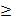 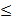 NoKelasJumlah Siswa123XI IPS 1XI IPS 2              XI IPS 3456Total	                                               15Total	                                               15Total	                                               15Pilihan JawabanKategoriKategoriPilihan JawabanFavorableUnfavorableSangat Sesuai  (SS)51Sesuai  (S)42Cukup Sesuai (CS)33Kurang Sesuai (KS)24Tidak Sesuai (TS)15IntervalKategori80 % - 100 %Sangat timggi60 % - 79 %Tinggi40 % - 59 %Sedang20 % - 39 %Rendah0 % - 19 %Sangat rendahIntervalKategori151 -179Sangat timggi122 – 150Tinggi                      93 – 121Sedang                      64 – 92Rendah35 – 63Sangat rendah